Συνάντηση του Περιφερειακού ΦΟ.Δ.Σ.Α. με τον Περιφερειάρχη για τη διαχείριση λοιπών κατηγοριών στερεών αποβλήτωνΣυνάντηση για το σημαντικό ζήτημα της διαχείρισης των λοιπών κατηγοριών στερεών αποβλήτων είχε σήμερα με τον Περιφερειάρχη Κώστα Μπακογιάννη, τον αρμόδιο Αντιπεριφερειάρχη Χαράλαμπο Σανιδά και υπηρεσιακούς παράγοντες, αντιπροσωπεία του Περιφερειακού ΦΟ.Δ.Σ.Α αποτελούμενη από το πρόεδρό του, Δήμαρχο Λαμιέων, Νίκο Σταυρογιάννη, τον αντιπρόεδρο, Αντιδήμαρχο Χαλκιδέων, Βασίλη Καθαροσπόρη και τα μέλη του Δ.Σ., το Δήμαρχο Καρπενησίου, Νίκο Σουλιώτη και τον Αντιδήμαρχο Διρφύων- Μεσσαπίων Νικόλαο Χασάνδρα.Εκφράστηκε η βούληση όλων των συμμετεχόντων να εντείνουν τις προσπάθειες τους προκειμένου να δρομολογηθούν λύσεις περιβαλλοντικά βιώσιμες και για τις λοιπές κατηγορίες στερεών αποβλήτων οι οποίες στη Στερεά Ελλάδα ανέρχονται σε ποσοστό μεγαλύτερο του 90% ενώ τα αστικά στερεά απόβλητα είναι μόνο 5,82%.Αξίζει να επισημανθεί ότι παρόλο που στα αστικά στερεά απόβλητα έχει δρομολογηθεί μια βιώσιμη λύση με ομόφωνες αποφάσεις των Δήμων της Στερεάς Ελλάδας, για τις λοιπές κατηγορίες στερεών αποβλήτων δεν υπάρχει σύστημα διαχείρισης με αποτέλεσμα πολλές φορές να καταλήγουν αλόγιστα στο περιβάλλον.                                                                                                        Από το Γραφείο Τύπου του Δήμου Λαμιέων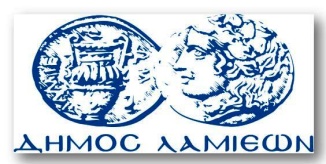         ΠΡΟΣ: ΜΜΕ                                                            ΔΗΜΟΣ ΛΑΜΙΕΩΝ                                                                     Γραφείου Τύπου                                                               & Επικοινωνίας                                                       Λαμία, 6/5/2015